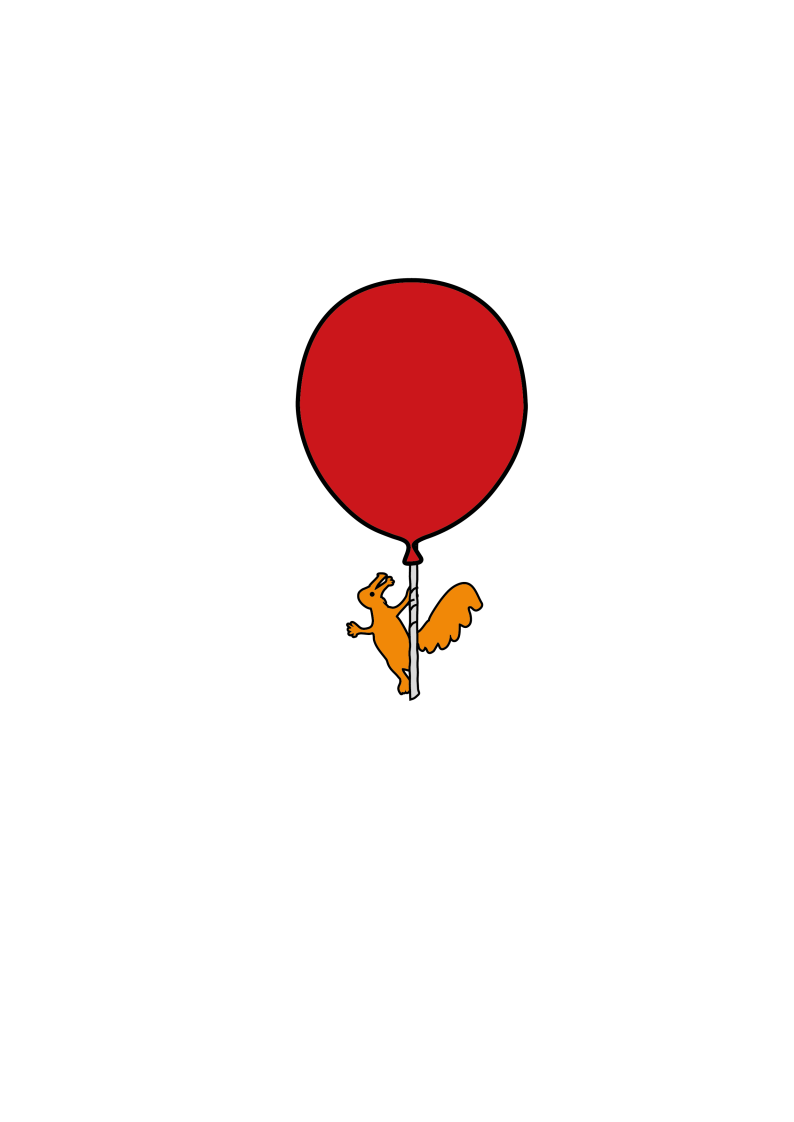 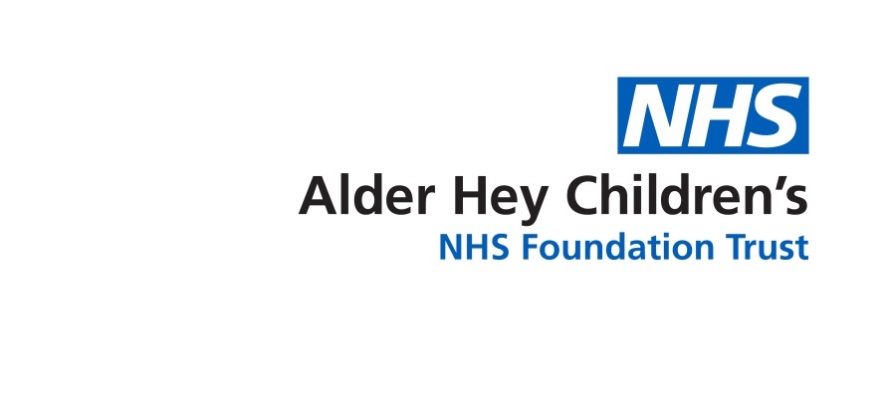 Introduction to the TeamThe Rheumatology team works together to help young people who are being seen within the rheumatology service at Alder Hey Children’s hospital. The team is made up of people who have many different roles such as doctors, nurses, physiotherapists etc. Not all patients will need to meet everyone in the team. Below is a list of who is in the team, what their jobs are and how they can be contacted. The Pathway Co-ordinators for Rheumatology The Pathway Co-ordinators for rheumatology are the first point of contact for the rheumatology team. They are able to liaise between parents / families and the clinical team to ensure that any concerns are addressed appropriately. They can give advice on administrative queries. Pathway Co-ordinators are aware of outpatient appointment availability. They can rearrange or request a sooner appointment if a parent raises increased concerns about their child’s condition.  They will always consult with the clinical team in relation to clinical queries from parents and families, to ensure that the best possible advice and plan is provided for each child.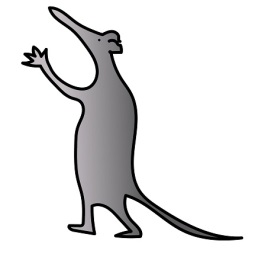 Pathway Co-ordinators 			Catherine Sumner
                                        			Sharon TownsendTel:  0151 228 4811 x 3113		Email: rheumatology@alderhey.nhs.ukPaediatric Rheumatology ConsultantsPaediatric rheumatology consultants are specially trained doctors who are experts at helping children and young people with rheumatological conditions. You might meet with your doctor in clinic appointments or on the ward. They may examine you and talk to you and your parents about the difficulties you have been experiencing. This will help them to work out the best treatment plan to help you. Treatment can include a number of things including:taking medicines, doing special exercises recommended by a physiotherapist, getting help and advice on daily activities from an occupational therapist, or talking to people who can help you cope with things in your life (psychologists). The rheumatology team here at Alder Hey are involved in doing research studies to help us to learn more about different conditions and the treatments that might help. Your doctor or specialist nurse may discuss this with you. You will see your consultant and / or a member of the rheumatology team at clinic appointments.There are also junior doctors (doctors in training) who are part of the team who may see you in the ward or in clinic.Consultant Paediatric Rheumatologists:	Professor Michael W Beresford
							Professor Christian HedrichDr Clare Pain					Dr Gavin Cleary
	Dr Liza McCannDr Kamran MahmoodDr Beverley AlmeidaTel: 0151 282 4811 (Rheumatology Pathway Co-ordinators)Email: rheumatology@alderhey.nhs.ukRheumatology Nurse SpecialistsRheumatology Nurses The Rheumatology nurses at Alder Hey are there to support patients and families when a rheumatology diagnosis is given (for example Arthritis or other inflammatory conditions such as Lupus, Juvenile dermatomyositis (JDM), Scleroderma, Vasculitis and Bechet’s). The nurses are there to provide disease and medication advice and offer support whenever necessary. The nurses may have contact with patients in different ways:During Nurse-led urgent clinics where patients who might be experiencing a ‘flare’ in their symptoms, can be seen quickly In Consultant-led clinics. When providing joint injections (under sedation)Via the daily nurse telephone clinic (providing advice to patients, families, GP’s, community nurses and other relevant agencies)By email (see addresses below). Reviewing patients attending hospital for treatment on the Medical Day Unit to assess their needsRheumatology Nurses: 				Jane Kelly Susan Wadeson  Jill HeathKim DoolanKathryn Cooke – Till March 2022Tel: 	0151 293 3556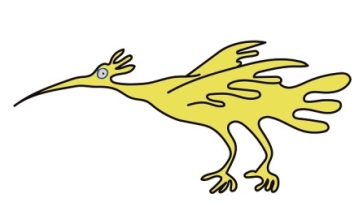 Email:	rheumnurses@alderhey.nhs.ukChronic Fatigue / Pain Nurse SpecialistNurse Specialists support children with a range of difficulties including chronic fatigue, chronic musculoskeletal pain and medically unexplained physical symptoms. They will work with you and your family to help you to stay healthy. This may involve supporting you to stay in school or return to school, or to manage symptoms such as difficulties with sleeping. You might find it helpful to talk to the nurses about things that you may be finding difficult. They may support you with transition and looking after your health as you get older. Chronic Fatigue / Pain Nurse Specialist: 	Carol LydonTel: 0151 293 3544PharmacistA pharmacist is here to help you use and understand your medicines better. Pharmacists can give advice on how your medicines work. They can also explain about possible side effects, how to store medicines and many other medicine-related questions that may need answering. The contact details for Tavi, our lead Rheumatology Pharmacist are below:Lead Rheumatology Pharmacist: 		Octavio (Tavi) Aragon CuevasWorking days for Rheumatology:	 	Mondays and TuesdaysTel: 0151 282 4811 (via Rheumatology Pathway Co-ordinators)Email: octavio.aragon@alderhey.nhs.ukOccupational TherapistOccupational therapists help you in a number of ways; they can help you to manage difficulties related to your rheumatology condition that might be making it hard for you to do everyday tasks (like playing, school work, personal care activities and helping out at home). Occupational therapists may give you ideas to help you during flare ups of your condition or regarding long term management of your activities of daily living. They may help you to learn new skills or to do things in a different way. This might help you to do more things by yourself or without needing as much help from other people.Rheumatology Occupational Therapists  	Katie Dobson Lindsey ClarkeTel: 0151 252 5171					PhysiotherapistPhysiotherapists help to manage lots of different conditions including inflammatory difficulties, musculoskeletal conditions, pain, hypermobility and chronic fatigue. They particularly focus on helping with movement and improving pain. They can help you to feel stronger and support you to do daily activities (like playing and going to school). You may see a physiotherapist in the physiotherapy department, as an inpatient or in out-patient clinics.Physiotherapists: 					Susan Kemp
                                      				Jo DimmackTel: 0151 252 5171Extended Scope PractitionerWithin the rheumatology team, the extended scope practitioner runs the General Anaesthetic joint injection list. This is where a doctor has decided to treat a young person by injecting a joint directly with medicine. This procedure happens in a surgical theatre and the patient would be put to sleep using a general anaesthetic. Many of the injections are performed using an x-ray for guidance.The extended scope practitioner also runs a clinic in out-patients for children with mechanical joint pains.Extended Scope Practitioner			Ian Roberts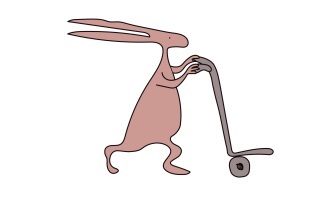 Tel:  0151 282 4811 (via Rheumatology Pathway Co-ordinators)Play SpecialistPlay Specialists are trained to support children and young people who are in hospital or who need medical treatment. They can help you to find ways to cope with treatment or procedures you might need. Some of the things they can help with are helping you to relax, finding ways to take your mind off things (distraction), and supporting you to ask questions.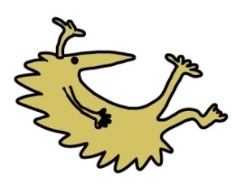 Research Play Specialist:		 Jackie GloverTel:  0151 252 2027/2744Clinical PsychologistClinical Psychologists are trained in understanding how people think, feel, behave and relate to each other. They are there to support you or your family with any worries or concerns you may have to do with living with a rheumatology condition. This may include the impact of your health on the day to day things you may wish to do, how you feel about your condition, taking medications, being with friends, attending school, etc. A clinical psychologist may be present at your clinic appointment. They are also available for individual appointments if needed.Clinical Psychologist:			Dr Sally BellDr Marilena HadjittofiTel:  0151 252 5586/5879Blood ClerkThe Blood Clerk works closely with the nursing team. They provide information on when blood tests are due. They also book tests and contact families either by telephone, text or letter to remind them to attend for their blood tests.  The Blood Clerk reviews results, and can highlight to the nursing team any changes to results from previous visits. This is important for making sure that appropriate action is taken and information is communicated to parents and families.Blood Clerk 					Lesley MorrisTel:  0151 282 4521Database ManagerThe database manager is responsible for the creation and management of the Rheumatology Database. They are able to use information from the database to produce reports and provide specific data for team members. Database Manager 			Sharon Townsend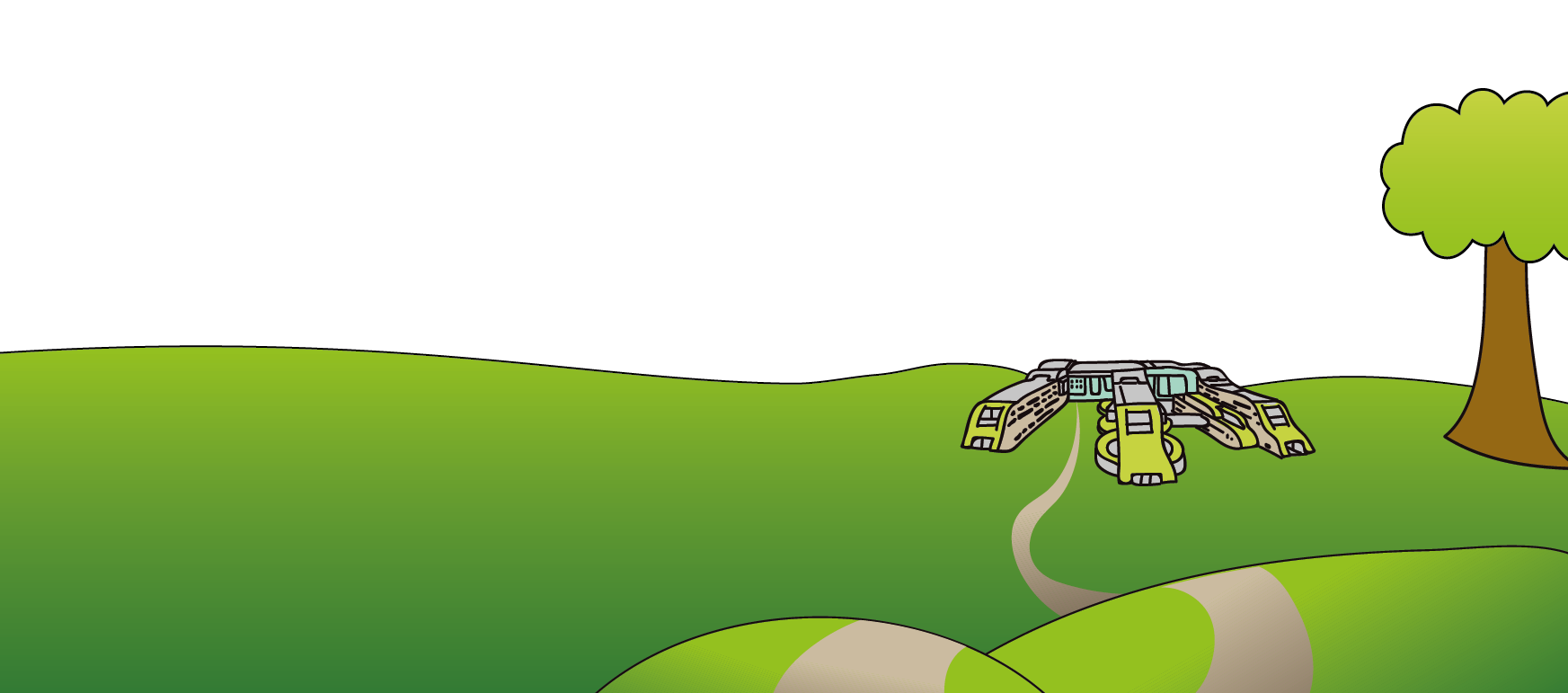 Tel:  0151 282 4521This leaflet only gives general information.  You must always discuss the individual treatment of your child with the appropriate member of staff.  Do not rely on this leaflet alone for information about your child’s treatment. This information can be made available in other languages and formats if requested.Alder Hey Children’s NHS Foundation TrustEaton RoadLiverpoolL12 2APTel: 0151 228 4811www.alderhey.nhs.uk© Alder Hey                Review Date: January 2025                 PIAG: 167